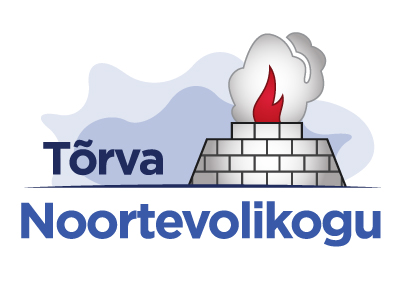 TÕRVA NOORTEVOLIKOGUISTUNGI PROTOKOLLTõrva Linna Noortevolikogu istung 31.augustil 2013Spordi tn 1, TõrvaAlgus 12.00Lõpp 14.23Istungit juhatas Noortevolikogu president Karl Kirt, protokollis Noortevolikogu sekretär Marietta Juurikas.Võtsid osa: Anett Kikas, Karl Kirt, Kaspar Metsar, Triin Jaansalu, Sirli Pippar, Ülla Tamm, Romet Piller, Karl Karpov, Sirle Jaansalu, Salme Ojap, Hardo Adamson, Katrin SaarepPuudusid: Kristiina Omuk, Kristin JänesKülalised: Marietta Juurikas, Margo Metsoja, Merike SoometsPäevakord:Eelmise koosoleku protokolli kinnitamineEttekandja: Marietta JuurikasVabatahtliku koordinaatori töö ülevaadeEttekandja: Hardo AdamsonÜlevaade uudisteportaalistEttekandja: Karl KirtTõrva tule-päevade kokkuvõtte ja ideed järgmiseks aastaksNoorteuuringu ideede teostamisestEttekandja: Kristiina OmukValimiskomisjoni moodustamineEttekandja: Karl KirtKommunikatsioonijuhi valimineEttekandja: Valimiskomisjoni esimeesNoortevolikogu auhinna laureaadi valimineEttekandja: Karl KirtNoortevolikogu esimehe ametist vabastamineEttekandja: Karl KirtNoortevolikogu esimehe valimine            Ettekandja: Valimiskomisjoni esimeesArutasime, et 5.punkti me ei tee, kuna Kristiinat ei ole. Seega on päevakorras 9 punkti.Marietta tutvustas eelmise koosoleku protokolli ning pani kinnitamiseks hääletusele.OTSUS: Protokoll kinnitati ühehäälselt.Hardo rääkis, et nö lõpupoole hakkasid inimesed rohkem huvi üles näitama vabatahtlike töö vastu. Seoses loitsuga, rattaspordiüritusega on järjest rohkem uusi ja julgeid noori saanud osa vabatahtliku töös. Inimesi lisandub aina juurde (on lisandunud ka välismaalasi). Kuna algab ka uus kooliaasta, on rohkem ka uusi noori oodata. Näiteks loitsul aitasid vabatahtlikud lava üles ja maha võtta, aidati kavalehti laiali jagada, pinke valmis sättida jne.Kogu info, mis puudutab noortevolikogu, on Tõrva Noorte Uudisteprotaali lehe all. Sinna suundub ka noortekeskuse koduleht. Rannainfo kadus uudisteportaalist ära, kuna rannavalvurid ei sisestanud infot õigeaegselt. Viimasel ajal on uudisteportaaliga nii olnud, et infot on peamiselt Karl edastanud. Noortevolikogu dokumentide poole peal on mõningaid puudujääke (õnneks on need Karli arvutis olemas). Jällegi pani Karl südamele, et FB Tõrva Noorte Uudisteportaali uudiseid tuleks võimalikult palju jagada, et info jõuaks võimalikult paljude noorteni. Karl küsis kahelt firmalt hinnapakkumist, kuidas kujundada FB lehte (uudisteportaali ja noortevolikogu leht). Pakuti ka välja, et võiks teha üleskutse linna inimeste seas, et kui neil on mingisuguseid uudiseid, siis võiksid nad seda ka kajastada näiteks Tõrva Noorte Uudisteportaalis.Margo palus jagada inimesed kaheks, et teha grupitööd: ideed järgmise aasta Tule-päevade jaoks. 1.grupp- autoorienteerumine võiks jääda, söögifestival võiks tulla (hiina toidud, jaapani toidud), trummifestival, trummilaager (nt nädal aega), ujumisvõistlused Vanamõisas, rannavõrkpall, liiga palju asju korraga ei tohi olla, loits ja linnapäevad ei tohiks koos toimuda, loitsule võiks muidugi paar üritust eelneda (nt trummilaager), saarekohvik võiks seal suviläbi olla, lastenurk oli lahe olnud, öökino võiks tulla (keskväljakul), noortebändid võiksid keskväljakul esineda, benji hüpe oleks lahe, veealune kohvik samuti, ilusate jaapani autode näitus, disney multikategelaste paraad, kaitseliidu lahing (rollimäng), Loitsu esinejad- maailma suurimad kitarrid, mikrofonid, sõnamängu võiks ikka ka tulla, seal võiksid ka hobused olla, järgmised kaks aastat võiksid ikka Õhne jõekäärus olla, maffiamäng päriselus, vabaõhuetendused (võiksid olla loitsuga seotud), talumess, koerte ja kasside näitus, jalgpalliturniir (kohalikud vs mõned vabariigi tegijad), lauajalgpalliturniir. 2.grupp- linnapäevad võiksid olla juulis, kui on õige sünnipäev, mudamaadlus keskväljakul, sumo, kardirada, lastelinnak, tivoli lõbustuspark, öökino keskväljakul, Las jääda ükski mets, kanuumatkad, veeshow, batuut Vanamõisa järves, kuumaõhupall, võimas vahupidu, Loits- koht on kena, kuid kitsaks jäi, tantsijaid polnud näha, loitsul võiks olla vihmavarjuga sisenemise keeld, esinejatest pakkusime välja Robbie Williams, Anne Veski, Metsatöll, Lordi, Kõrsikud, Zetod, Sõnajalad, 2 quick start, Su nägu kõlab tuttavalt show, legendid või muistsed muinasjutud, lauljad või tantsijad kindlasti, lennukid. Hea oli veel ka see, et Tankla TV tegi professionaalseid videosid loitsu jaoks. Valesti- tantsijaid ei olnud näha, vähe rahvast mahtus istuma, kui hakati tänama, ei öeldud, et kontsert läheb edasi, üle jõe võiks minna stabiilne sild. Valimiskomisjoni moodustamine. Valimiskomisjoni kuuluvad Marietta Juurikas ja Merike Soomets. Karl pani hääletusele, kas ollakse poolt, et valmiskomisjon on just selline.          OTSUS: Ühehäälselt oldi valitud valimiskomisjoni poolt.Kommunikatsioonijuhi kandidaadid:            Margo MetsojaKarl KirtKaspar MetsarÜlla TammHardo AdamsonAinult Margo oli edasi nõus kandideerima.Margo rääkis ka, mis oleksid tema plussid selle ametikoha juures ning mida tema sel ametikohal hästi teha soovib. Samuti näeb ta, et sel ametikohal olemine arendaks teda ennast kui inimest. Margo rääkis, et tal täpset kogemust sel ametikohal pole. Põhiliselt plaanib Margo teateid kajastada Internetis. Nõrkadeks külgedeks- ei ole palju kogemusi veebilehe koha pealt. Margol oleks ka abilisi, kes teda aitaksid, kui tekib küsimusi. Margo loodab ka, et Karl teda aitab. Margo oskab ka ametlikke kirju saata. Esimehe ja aseesimehega koostöö: neil mõlemal on kummalgi oma visioon. Tõrva Noorte Uudisteportaali tulevik- koht kus on usaldusväärsed uudised toimuvate ja toimunud ürituste kohta.Margo MetsojaPoolt 9Vastu 3OTSUS: Margo Metsoja on valitud kommunikatsioonijuhiks.Karl saatis enne koosolekut laiali ühe faili, kus olid kirjas kõik kandidaadid ning põhjendused, miks peaks see inimene saama Tõrva Noortevolikogu auhinna. Kandidaatideks on:Robert TomingasKatrin Priilaht 6Aado Kaasik 8Merike Soomets 9Talvi MustLõppvooru pääsesid Aado Kaasik ja Merike Soomets. Aado Kaasik 2 häältMerike Soomets 9 häältMerike Soomets kogus kõige rohkem hääli.Poolt 11Vastu 1Erapooletuid 0 OTSUS: Tõrva Noortevolikogu auhinna saab sellel aastal Merike Soomets.Noortevolikogu esimehe ametikohalt vabastamine. Hääletati selle kohta, kas ollakse esimehe ametist lahkumise poolt.Poolt 1Vastu 0Erapooletuid 7OTSUS: Karl Kirt vabastati esimehe kohalt ning tema kohustusi jäi hetkeks täitma aseesimees Triin Jaanaslu.Esimehe kandidaadid:Romet PillerKaspar MetsarKarl KirtKatrin SaarepTriin JaansaluSirli PipparHardo AdamsonKandideerima olid nõusSirli PipparRomet PillerMõlemad kandidaadid esitasid enda kaitsekõne. Rometi eesmärgiks on säilitada noortevolikogu hea mulje ning teha rohkem midagi käega katsutavat. Sirli rääkis, et linnavolikogu ja noortevolikogu koostööd saaks parandada se viisil, et kutsuda neid siia meie koosolekule. Rometi vastus samale küsimusele oli see, et tuleks kutsuda neid koosolekutele, kuid peaksime ära ootama valimised. Samuti ei tohiks linnavolikogu liikmed vaadata noortevolikogu liikmete erakondlikku kuuluvust. Sirli arvates ei ole esimehe ülesanne pidevalt kedagi kaasata, vaid initsiatiiv peaks tulema meeskonnast. Peaks toimuma arengupäevi. Ei saa käsutada inimesi, vaid inimesed peavad ise tahtma teha. Rometi arvates tuleks teha rohkem arengupäevi ja motivatsiooniüritusi. Rometi arvates on ajaga nii, et seda peab oskama planeerida õigesti. Hetkel on tal vaba aega, peab planeerima nii, et ei oleks liiga palju asju ühel samal ajal. Sirli tegeleb üsna mitme asjaga, koolis ei käi, on esmaspäevast reedeni tööl. Kui teda valitakse esimeheks, siis tuleb see aeg leida- see on prioriteetide küsimus. Sirli arvates noor on noor, ei loe eriti see, kui mitme häälega noor siia sisse saab. Rometi arvates peaks olema valimiste juures mingi „komm“ ( saad valides mingi kommi või küpsise). Või samuti moodustada valimisliidud. Sirli kandideerimine oli üsna ettearvamatu ning ta pole midagi plaaninud konkreetselt, kui ta arvab et, noortevolikogu auhind jääks kindlasti alles, üritustes kaasa aitamine. Üldiselt ei taha ta lubadusi pilduda. Noortevolikogu liikmed võiksid ise areneda ning arus aada, mida ad teha tahavad. Noortevolikogu võiks jääda hea mainega organisatsiooniks. Romet lubas, et noorteuuringust saadud noorte ideid võiks vaikselt läbi viima hakata. Romet 6Sirli 5Kehtetuid 1OTSUS: Noortevolikogu esimeheks sai Romet Piller.Järgmine koosolek on septembrikuus.Koosoleku juhatajaKarl KirtKoosoleku protokollijaMarietta Juurikas